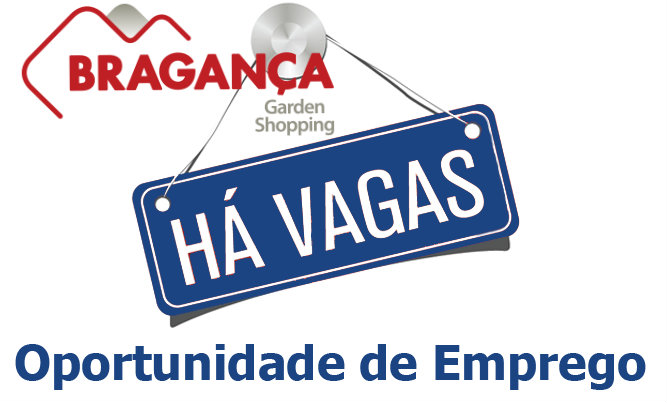 Em busca de novos talentos para trabalhar no Bragança Garden Shopping uma equipe especializada em recrutamento fará uma ação na FESB para os alunos que queiram fazer parte do novo empreendimento, que será inaugurado em novembro em Bragança Paulista. FAÇA SEU CADASTRO!!! QUANDO: 27 de setembro (terça–feira)HORÁRIO: 9H40 às 10H / 20h50 às 21h (intervalo matutino e noturno)ONDE: Sala 0 – (em frente ao Laboratório de Informática)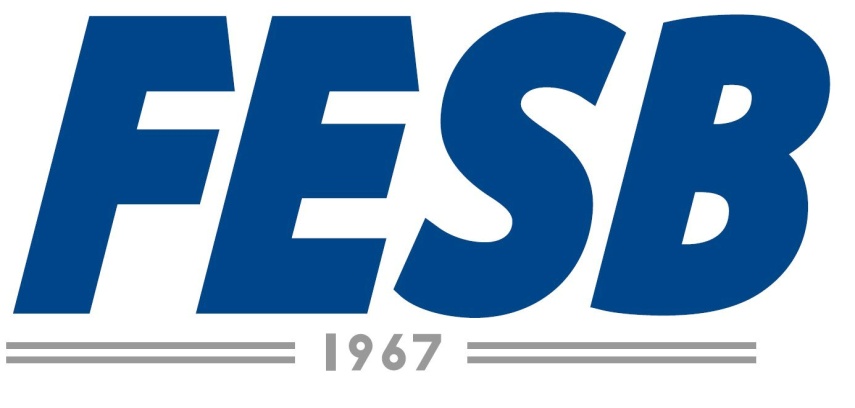 